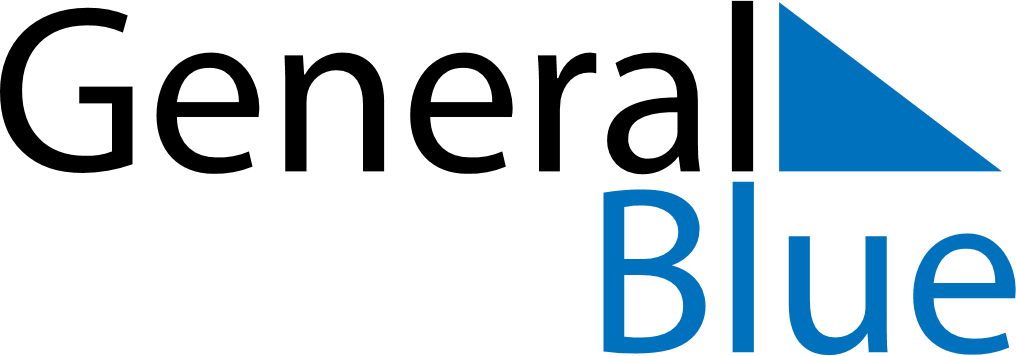 April 2021April 2021April 2021April 2021DominicaDominicaDominicaSundayMondayTuesdayWednesdayThursdayFridayFridaySaturday1223Good FridayGood Friday456789910Easter SundayEaster Monday1112131415161617181920212223232425262728293030